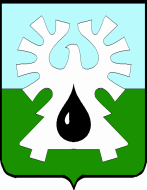 ГОРОДСКОЙ ОКРУГ УРАЙХанты-Мансийского автономного округа - ЮгрыАДМИНИСТРАЦИЯ ГОРОДА УРАЙПОСТАНОВЛЕНИЕот                                                                                                                                 	№На основании Федерального закона от 06.10.2003 №131-ФЗ «Об общих принципах организации местного самоуправления в Российской Федерации», статьи 179 Бюджетного кодекса Российской Федерации, постановления администрации города Урай от 25.06.2019 №1524 «О муниципальных программах муниципального образования городской округ город Урай»:1. Внести изменения в муниципальную программу «Защита населения и территории от чрезвычайных ситуаций, совершенствование гражданской обороны и обеспечение первичных мер пожарной безопасности» на 2019-2030 годы, утвержденную постановлением администрации города Урай от 25.09.2018 №2467, согласно приложению.2. Опубликовать постановление в газете «Знамя» и разместить на официальном сайте органов местного самоуправления города Урай  в информационно-телекоммуникационной сети «Интернет».3. Контроль за выполнением постановления возложить на заместителя главы города Урай Р.А. Капустина. Глава города Урай                                                                                                      Т.Р. ЗакирзяновПриложение к постановлению                                                                                                        администрации города Урай                                                                                                       от                           №        Изменения в муниципальную программу «Защита населения и территории от чрезвычайных ситуаций, совершенствование гражданской обороны и обеспечение первичных мер пожарной безопасности» на 2019-2030 годы (далее – муниципальная программа)В паспорте муниципальной программы:1) строку 3 изложить в новой редакции: «»;2) строку 9 изложить в новой редакции: «»;3) строку 11 изложить в новой редакции: «».Строку 4 таблицы 1 изложить в новой редакции:«».В таблице 2:1) строки 1.1, 1.2, 1.3, 1.4, 1.5, «Итого по подпрограмме 1:» изложить в новой редакции:«»;2) строки 2.1, 2.2, 2.3, 2.4 изложить в новой редакции:«»;3) дополнить строкой 2.5 следующего содержания: «»;4) строки «Итого по подпрограмме 2:», «Всего по муниципальной программе:» изложить в новой редакции: «»;5) строки «Прочие расходы», «В том числе:», «Ответственный исполнитель (отдел гражданской защиты населения и общественной безопасности администрации города Урай)», «Соисполнитель 1 (муниципальное казенное учреждение «Единая дежурно-диспетчерская служба города Урай»)», изложить в новой редакции: «»;6) строку «Соисполнитель 4 (муниципальное казенное учреждение «Управление жилищно-коммунального хозяйства города Урай»)», изложить в новой редакции: «».В таблице приложения 2 к муниципальной программе: строки 1.3, 1.4 изложить в новой редакции: «»;дополнить строкой 2.5 следующего содержания:«».5. Приложение 3 к муниципальной программе изложить в новой редакции: «Приложение 3 к муниципальной программе «Защита населения и территории от чрезвычайных ситуаций, совершенствование гражданской обороны и обеспечение первичных мер пожарной безопасности» на 2019-2030 годыПубличная декларация о результатах реализации мероприятий муниципальной программы «Защита населения и территории от чрезвычайных ситуаций, совершенствование гражданской обороны и обеспечение первичных мер пожарной безопасности» на 2019-2030 годы                                                    ».О внесении изменений в муниципальную программу «Защита населения и территории от чрезвычайных ситуаций, совершенствование гражданской обороны и обеспечение первичных мер пожарной безопасности» на 2019-2030 годы3.Ответственный исполнитель муниципальной программыОтдел гражданской защиты населения и общественной безопасности администрации города Урай 9.Целевые показатели муниципальной программыУвеличение уровня оснащенности аварийно-спасательного формирования снаряжением, средствами индивидуальной защиты с 92,9% до 98,9%.Сокращение среднего времени, затраченного на обработку и регистрацию вызова, с 19,5 минут до 8,0 минут.Увеличение коэффициента эффективности проведения дезинсекции с 84,1% до 100%.Снижение доли пожаров в жилых домах в общем количестве пожаров на территории города Урай с 77,5% до 52,4%.Увеличение протяжённости созданных минерализованных полос и противопожарных разрывов в городских лесах города Урай с 40 км до 220 км.11.Параметрыфинансового обеспечения муниципальной программыИсточник финансового обеспечения муниципальной программы:1) бюджет города Урай;2) бюджет Ханты-Мансийского автономного округа – Югры.2. Для реализации муниципальной программы необходимо:1) 2019 год всего 24 837,5 тыс. рублей; 2) 2020 год всего 32 782,2 тыс. рублей; 3) 2021 год всего 27 905,5 тыс. рублей; 4) 2022 год всего 30 435,8 тыс. рублей; 5) 2023 год всего 29 485,7 тыс. рублей; 6) 2024 год всего 29 993,0 тыс. рублей; 7) 2025 год всего 29 788,6 тыс. рублей; 8) 2026 год всего 25 662,7 тыс. рублей; 9) 2027 год всего 25 808,9 тыс. рублей; 10) 2028 год всего 25 662,7 тыс. рублей; 11) 2029 год всего 25 989,2 тыс. рублей;12) 2030 год всего 25 694,3 тыс. рублей. 4.Доля пожаров в жилых домах в общем количестве пожаров на территории города Урай%77,576,976,976,465,053,853,653,453,253,052,852,652,452,41.1Проведение ежегодного смотра-конкурса санитарных постов (1)отдел гражданской защиты населения и общественной безопасности администрации города Урайвсего103,52,20,00,02,228,130,030,02,22,22,22,22,21.1Проведение ежегодного смотра-конкурса санитарных постов (1)отдел гражданской защиты населения и общественной безопасности администрации города Урайфедеральный бюджет0,00,00,00,00,00,00,00,00,00,00,00,00,01.1Проведение ежегодного смотра-конкурса санитарных постов (1)отдел гражданской защиты населения и общественной безопасности администрации города Урайбюджет Ханты-Мансийского автономного округа - Югры0,00,00,00,00,00,00,00,00,00,00,00,00,01.1Проведение ежегодного смотра-конкурса санитарных постов (1)отдел гражданской защиты населения и общественной безопасности администрации города Урайместный бюджет 103,52,20,00,02,228,130,030,02,22,22,22,22,21.1Проведение ежегодного смотра-конкурса санитарных постов (1)отдел гражданской защиты населения и общественной безопасности администрации города Урайиные источники финансирования 0,00,00,00,00,00,00,00,00,00,00,00,00,01.2Создание, замена резерва средств индивидуальной защиты,хранение резерва материальных ресурсов для ликвидации чрезвычайных ситуаций(1)отдел гражданской защиты населения и общественной безопасности администрации города Урай,    муниципальное казенное учреждение «Управление градостроительства, землепользования и природопользования города Урай»всего2 194,7156,91 203,7104,2101,275,3101,2101,20,0146,20,0173,231,61.2Создание, замена резерва средств индивидуальной защиты,хранение резерва материальных ресурсов для ликвидации чрезвычайных ситуаций(1)отдел гражданской защиты населения и общественной безопасности администрации города Урай,    муниципальное казенное учреждение «Управление градостроительства, землепользования и природопользования города Урай»федеральный бюджет0,00,00,00,00,00,00,00,00,00,00,00,00,01.2Создание, замена резерва средств индивидуальной защиты,хранение резерва материальных ресурсов для ликвидации чрезвычайных ситуаций(1)отдел гражданской защиты населения и общественной безопасности администрации города Урай,    муниципальное казенное учреждение «Управление градостроительства, землепользования и природопользования города Урай»бюджет Ханты-Мансийского автономного округа - Югры0,00,00,00,00,00,00,00,00,00,00,00,00,01.2Создание, замена резерва средств индивидуальной защиты,хранение резерва материальных ресурсов для ликвидации чрезвычайных ситуаций(1)отдел гражданской защиты населения и общественной безопасности администрации города Урай,    муниципальное казенное учреждение «Управление градостроительства, землепользования и природопользования города Урай»местный бюджет 2 194,7156,91 203,7104,2101,275,3101,2101,20,0146,20,0173,231,61.2Создание, замена резерва средств индивидуальной защиты,хранение резерва материальных ресурсов для ликвидации чрезвычайных ситуаций(1)отдел гражданской защиты населения и общественной безопасности администрации города Урай,    муниципальное казенное учреждение «Управление градостроительства, землепользования и природопользования города Урай»иные источники финансирования 0,00,00,00,00,00,00,00,00,00,00,00,00,01.3Обеспечение деятельности муниципального казенного учреждения «Единая дежурно-диспетчерская служба города Урай»(2)муниципальное казенное учреждение «Единая дежурно-диспетчерская служба города Урай»,органы администрации города Урай:управление по информационным технологиям и связи администрации города Урайвсего304570,423 838,825 382,226 100,928 407,226 988,227692,127641,023704,023704,023704,023704,023704,01.3Обеспечение деятельности муниципального казенного учреждения «Единая дежурно-диспетчерская служба города Урай»(2)муниципальное казенное учреждение «Единая дежурно-диспетчерская служба города Урай»,органы администрации города Урай:управление по информационным технологиям и связи администрации города Урайфедеральный бюджет0,00,00,00,00,00,00,00,00,00,00,00,00,01.3Обеспечение деятельности муниципального казенного учреждения «Единая дежурно-диспетчерская служба города Урай»(2)муниципальное казенное учреждение «Единая дежурно-диспетчерская служба города Урай»,органы администрации города Урай:управление по информационным технологиям и связи администрации города Урайбюджет Ханты-Мансийского автономного округа - Югры0,00,00,00,00,00,00,00,00,00,00,00,00,01.3Обеспечение деятельности муниципального казенного учреждения «Единая дежурно-диспетчерская служба города Урай»(2)муниципальное казенное учреждение «Единая дежурно-диспетчерская служба города Урай»,органы администрации города Урай:управление по информационным технологиям и связи администрации города Урайместный бюджет304570,423 838,825 382,226 100,928 407,226 988,227692,127641,023704,023704,023704,023704,023704,01.3Обеспечение деятельности муниципального казенного учреждения «Единая дежурно-диспетчерская служба города Урай»(2)муниципальное казенное учреждение «Единая дежурно-диспетчерская служба города Урай»,органы администрации города Урай:управление по информационным технологиям и связи администрации города Урайиные источники финансирования 0,00,00,00,00,00,00,00,00,00,00,00,00,01.4Профилактика инфекционных и паразитарных заболеваний(3)отдел гражданской защиты населения и общественной безопасности администрации города Урай, муниципальное казенное учреждение «Управление жилищно-коммунального хозяйства города Урай»,Управление образования администрации города Урайвсего14 140,0400,45 499,6828,5783,5828,5828,5828,5828,5828,5828,5828,5828,51.4Профилактика инфекционных и паразитарных заболеваний(3)отдел гражданской защиты населения и общественной безопасности администрации города Урай, муниципальное казенное учреждение «Управление жилищно-коммунального хозяйства города Урай»,Управление образования администрации города Урайфедеральный бюджет0,00,00,00,00,00,00,00,00,00,00,00,00,01.4Профилактика инфекционных и паразитарных заболеваний(3)отдел гражданской защиты населения и общественной безопасности администрации города Урай, муниципальное казенное учреждение «Управление жилищно-коммунального хозяйства города Урай»,Управление образования администрации города Урайбюджет Ханты-Мансийского автономного округа - Югры9 468,9400,4828,5828,5783,5828,5828,5828,5828,5828,5828,5828,5828,51.4Профилактика инфекционных и паразитарных заболеваний(3)отдел гражданской защиты населения и общественной безопасности администрации города Урай, муниципальное казенное учреждение «Управление жилищно-коммунального хозяйства города Урай»,Управление образования администрации города Урайместный бюджет4 671,10,04 671,10,00,00,00,00,00,00,00,00,00,01.4Профилактика инфекционных и паразитарных заболеваний(3)отдел гражданской защиты населения и общественной безопасности администрации города Урай, муниципальное казенное учреждение «Управление жилищно-коммунального хозяйства города Урай»,Управление образования администрации города Урайиные источники финансирования 0,00,00,00,00,00,00,00,00,00,00,00,00,01.5Разработка планирующих документов в области гражданской обороны  и предупреждения чрезвычайных ситуаций(4)отдел гражданской защиты населения и общественной безопасности администрации города Урайвсего306,60,00,00,00,00,0153,30,00,00,00,0153,30,01.5Разработка планирующих документов в области гражданской обороны  и предупреждения чрезвычайных ситуаций(4)отдел гражданской защиты населения и общественной безопасности администрации города Урайфедеральный бюджет0,00,00,00,00,00,00,00,00,00,00,00,00,01.5Разработка планирующих документов в области гражданской обороны  и предупреждения чрезвычайных ситуаций(4)отдел гражданской защиты населения и общественной безопасности администрации города Урайбюджет Ханты-Мансийского автономного округа - Югры0,00,00,00,00,00,00,00,00,00,00,00,00,01.5Разработка планирующих документов в области гражданской обороны  и предупреждения чрезвычайных ситуаций(4)отдел гражданской защиты населения и общественной безопасности администрации города Урайместный бюджет306,60,00,00,00,00,0153,30,00,00,00,0153,30,01.5Разработка планирующих документов в области гражданской обороны  и предупреждения чрезвычайных ситуаций(4)отдел гражданской защиты населения и общественной безопасности администрации города Урайиные источники финансирования 0,00,00,00,00,00,00,00,00,00,00,00,00,0Итого по подпрограмме 1: Итого по подпрограмме 1: всего321 315,224398,332085,527033,629294,127920,128805,128600,724534,724680,924534,724861,224566,3Итого по подпрограмме 1: Итого по подпрограмме 1: федеральный бюджет0,00,00,00,00,00,00,00,00,00,00,00,00,0Итого по подпрограмме 1: Итого по подпрограмме 1: бюджет Ханты-Мансийского автономного округа - Югры9 468,9400,4828,5828,5783,5828,5828,5828,5828,5828,5828,5828,5828,5Итого по подпрограмме 1: Итого по подпрограмме 1: местный бюджет311 846,323 997,931 257,026 205,128 510,627 091,627976,627772,223706,223852,423706,224032,723737,8Итого по подпрограмме 1: Итого по подпрограмме 1: иные источники финансирования 0,00,00,00,00,00,00,00,00,00,00,00,00,02.1Ведение противопожарной пропаганды среди населения  города Урай о соблюдении Правил пожарной безопасности на территории города Урай, проведение мероприятий, направленных на приобретение знаний и навыков в области пожарной безопасности(4)отдел гражданской защиты населения и общественной безопасности администрации города Урай,  муниципальное казенное учреждение «Управление градостроительства, землепользования и природопользования города Урай»всего1 612,041,743,2367,4560,0109,969,969,970,070,070,070,070,02.1Ведение противопожарной пропаганды среди населения  города Урай о соблюдении Правил пожарной безопасности на территории города Урай, проведение мероприятий, направленных на приобретение знаний и навыков в области пожарной безопасности(4)отдел гражданской защиты населения и общественной безопасности администрации города Урай,  муниципальное казенное учреждение «Управление градостроительства, землепользования и природопользования города Урай»федеральный бюджет0,00,00,00,00,00,00,00,00,00,00,00,00,02.1Ведение противопожарной пропаганды среди населения  города Урай о соблюдении Правил пожарной безопасности на территории города Урай, проведение мероприятий, направленных на приобретение знаний и навыков в области пожарной безопасности(4)отдел гражданской защиты населения и общественной безопасности администрации города Урай,  муниципальное казенное учреждение «Управление градостроительства, землепользования и природопользования города Урай»бюджет Ханты-Мансийского автономного округа - Югры0,00,00,00,00,00,00,00,00,00,00,00,00,02.1Ведение противопожарной пропаганды среди населения  города Урай о соблюдении Правил пожарной безопасности на территории города Урай, проведение мероприятий, направленных на приобретение знаний и навыков в области пожарной безопасности(4)отдел гражданской защиты населения и общественной безопасности администрации города Урай,  муниципальное казенное учреждение «Управление градостроительства, землепользования и природопользования города Урай»местный бюджет1 612,041,743,2367,4560,0109,969,969,970,070,070,070,070,02.1Ведение противопожарной пропаганды среди населения  города Урай о соблюдении Правил пожарной безопасности на территории города Урай, проведение мероприятий, направленных на приобретение знаний и навыков в области пожарной безопасности(4)отдел гражданской защиты населения и общественной безопасности администрации города Урай,  муниципальное казенное учреждение «Управление градостроительства, землепользования и природопользования города Урай»иные источники финансирования 0,00,00,00,00,00,00,00,00,00,00,00,00,02.2Проведение мероприятий, направленных на приобретение знаний и навыков в области пожарной безопасности(4)отдел гражданской защиты населения и общественной безопасности администрации города Урай,  муниципальное казенное учреждение «Управление материально-технического обеспечения города Урай»всего871,0226,0205,0215,0225,00,00,00,00,00,00,00,00,02.2Проведение мероприятий, направленных на приобретение знаний и навыков в области пожарной безопасности(4)отдел гражданской защиты населения и общественной безопасности администрации города Урай,  муниципальное казенное учреждение «Управление материально-технического обеспечения города Урай»федеральный бюджет0,00,00,00,00,00,00,00,00,00,00,00,00,02.2Проведение мероприятий, направленных на приобретение знаний и навыков в области пожарной безопасности(4)отдел гражданской защиты населения и общественной безопасности администрации города Урай,  муниципальное казенное учреждение «Управление материально-технического обеспечения города Урай»бюджет Ханты-Мансийского автономного округа - Югры0,00,00,00,00,00,00,00,00,00,00,00,00,02.2Проведение мероприятий, направленных на приобретение знаний и навыков в области пожарной безопасности(4)отдел гражданской защиты населения и общественной безопасности администрации города Урай,  муниципальное казенное учреждение «Управление материально-технического обеспечения города Урай»местный бюджет871,0226,0205,0215,0225,00,00,00,00,00,00,00,00,02.2Проведение мероприятий, направленных на приобретение знаний и навыков в области пожарной безопасности(4)отдел гражданской защиты населения и общественной безопасности администрации города Урай,  муниципальное казенное учреждение «Управление материально-технического обеспечения города Урай»иные источники финансирования 0,00,00,00,00,00,00,00,00,00,00,00,00,02.3Проведение мероприятий, направленных на прокладку и содержание проложенных минерализованных полос и противопожарных разрывов(5)муниципальное казенное учреждение «Управление градостроительства, землепользования и природопользования города Урай»всего3 843,2171,5448,5289,5356,7357,0360,0360,0300,0300,0300,0300,0300,02.3Проведение мероприятий, направленных на прокладку и содержание проложенных минерализованных полос и противопожарных разрывов(5)муниципальное казенное учреждение «Управление градостроительства, землепользования и природопользования города Урай»федеральный бюджет0,00,00,00,00,00,00,00,00,00,00,00,00,02.3Проведение мероприятий, направленных на прокладку и содержание проложенных минерализованных полос и противопожарных разрывов(5)муниципальное казенное учреждение «Управление градостроительства, землепользования и природопользования города Урай»бюджет Ханты-Мансийского автономного округа - Югры0,00,00,00,00,00,00,00,00,00,00,00,00,02.3Проведение мероприятий, направленных на прокладку и содержание проложенных минерализованных полос и противопожарных разрывов(5)муниципальное казенное учреждение «Управление градостроительства, землепользования и природопользования города Урай»местный бюджет3 843,2171,5448,5289,5356,7357,0360,0360,0300,0300,0300,0300,0300,02.3Проведение мероприятий, направленных на прокладку и содержание проложенных минерализованных полос и противопожарных разрывов(5)муниципальное казенное учреждение «Управление градостроительства, землепользования и природопользования города Урай»иные источники финансирования 0,00,00,00,00,00,00,00,00,00,00,00,00,02.4Содержание и развитие технических средств раннего обнаружения пожаров и возгораний(4)отдел гражданской защиты населения и общественной безопасности администрации города Урай,  органы администрации города Урай: управление по информационным технологиям и связи администрации города Урай,муниципальное казенное учреждение «Управление материально-технического обеспечения города Урай»всего6 022,20,00,00,00,0716,20758,0758,0758,0758,0758,0758,0758,02.4Содержание и развитие технических средств раннего обнаружения пожаров и возгораний(4)отдел гражданской защиты населения и общественной безопасности администрации города Урай,  органы администрации города Урай: управление по информационным технологиям и связи администрации города Урай,муниципальное казенное учреждение «Управление материально-технического обеспечения города Урай»федеральный бюджет0,00,00,00,00,00,00,00,00,00,00,00,00,02.4Содержание и развитие технических средств раннего обнаружения пожаров и возгораний(4)отдел гражданской защиты населения и общественной безопасности администрации города Урай,  органы администрации города Урай: управление по информационным технологиям и связи администрации города Урай,муниципальное казенное учреждение «Управление материально-технического обеспечения города Урай»бюджет Ханты-Мансийского автономного округа - Югры0,00,00,00,00,00,00,00,00,00,00,00,00,02.4Содержание и развитие технических средств раннего обнаружения пожаров и возгораний(4)отдел гражданской защиты населения и общественной безопасности администрации города Урай,  органы администрации города Урай: управление по информационным технологиям и связи администрации города Урай,муниципальное казенное учреждение «Управление материально-технического обеспечения города Урай»местный бюджет6 022,20,00,00,00,0716,2758,0758,0758,0758,0758,0758,0758,02.4Содержание и развитие технических средств раннего обнаружения пожаров и возгораний(4)отдел гражданской защиты населения и общественной безопасности администрации города Урай,  органы администрации города Урай: управление по информационным технологиям и связи администрации города Урай,муниципальное казенное учреждение «Управление материально-технического обеспечения города Урай»иные источники финансирования 0,00,00,00,00,00,00,00,00,00,00,00,00,02.5Приведение наружного противопожарного водоснабжения на территории города Урай в соответствии с требованиями правил пожарной безопасности(4)отдел гражданской защиты населения и общественной безопасности администрации города Урай,  муниципальное казенное учреждение «Управление жилищно-коммунального хозяйства города Урай»всего382,50,00,00,00,0382,50,00,00,00,00,00,00,02.5Приведение наружного противопожарного водоснабжения на территории города Урай в соответствии с требованиями правил пожарной безопасности(4)отдел гражданской защиты населения и общественной безопасности администрации города Урай,  муниципальное казенное учреждение «Управление жилищно-коммунального хозяйства города Урай»федеральный бюджет0,00,00,00,00,00,00,00,00,00,00,00,00,02.5Приведение наружного противопожарного водоснабжения на территории города Урай в соответствии с требованиями правил пожарной безопасности(4)отдел гражданской защиты населения и общественной безопасности администрации города Урай,  муниципальное казенное учреждение «Управление жилищно-коммунального хозяйства города Урай»бюджет Ханты-Мансийского автономного округа - Югры0,00,00,00,00,00,00,00,00,00,00,00,00,02.5Приведение наружного противопожарного водоснабжения на территории города Урай в соответствии с требованиями правил пожарной безопасности(4)отдел гражданской защиты населения и общественной безопасности администрации города Урай,  муниципальное казенное учреждение «Управление жилищно-коммунального хозяйства города Урай»местный бюджет382,50,00,00,00,0382,50,00,00,00,00,00,00,02.5Приведение наружного противопожарного водоснабжения на территории города Урай в соответствии с требованиями правил пожарной безопасности(4)отдел гражданской защиты населения и общественной безопасности администрации города Урай,  муниципальное казенное учреждение «Управление жилищно-коммунального хозяйства города Урай»иные источники финансирования 0,00,00,00,00,00,00,00,00,00,00,00,00,0Итого  по подпрограмме 2:всего12 730,9439,2696,7871,91 141,71 565,61187,91 187,91 128,01 128,01 128,01 128,01 128,0Итого  по подпрограмме 2:федеральный бюджет0,00,00,00,00,00,00,00,00,00,00,00,00,0Итого  по подпрограмме 2:бюджет Ханты-Мансийского автономного округа - Югры0,00,00,00,00,00,00,00,00,00,00,00,00,0Итого  по подпрограмме 2:местный бюджет12 730,9439,2696,7871,91 141,71 565,61187,91 187,91 128,01 128,01 128,01 128,01 128,0Итого  по подпрограмме 2:иные источники финансирования 0,00,00,00,00,00,00,00,00,00,00,00,00,0Всего по муниципальной программе:всего334046,124837,532782,227905,530435,829485,729993,029788,625662,725808,925662,725989,225694,3Всего по муниципальной программе:федеральный бюджет0,00,00,00,00,00,00,00,00,00,00,00,00,0Всего по муниципальной программе:бюджет Ханты-Мансийского автономного округа - Югры9 468,9400,4828,5828,5783,5828,5828,5828,5828,5828,5828,5828,5828,5Всего по муниципальной программе:местный бюджет324577,224437,131953,727077,029652,328657,229164,528960,124834,224980,424834,225160,724865,8Всего по муниципальной программе:иные источники финансирования 0,00,00,00,00,00,00,00,00,00,00,00,00,0Прочие расходывсего334046,124837,532782,227905,530435,829485,729993,029788,625662,725808,925662,725989,225694,3Прочие расходыфедеральный бюджет0,00,00,00,00,00,00,00,00,00,00,00,00,0Прочие расходыбюджет Ханты-Мансийского автономного округа - Югры9 468,9400,4828,5828,5783,5828,5828,5828,5828,5828,5828,5828,5828,5Прочие расходыместный бюджет324577,224437,131953,727077,029652,328657,229164,528960,124834,224980,424834,225160,724865,8Прочие расходыиные источники финансирования 0,00,00,00,00,00,00,00,00,00,00,00,00,0В том числе:Ответственный исполнитель(отдел гражданской защиты населения и общественной безопасности администрации города Урай)всего14 939,7556,94 598,8907,4880,4926,51 107,6954,3900,71 046,9900,71 227,2932,3Ответственный исполнитель(отдел гражданской защиты населения и общественной безопасности администрации города Урай)федеральный бюджет0,00,00,00,00,00,00,00,00,00,00,00,00,0Ответственный исполнитель(отдел гражданской защиты населения и общественной безопасности администрации города Урай)бюджет Ханты-Мансийского автономного округа - Югры9 468,9400,4828,5828,5783,5828,5828,5828,5828,5828,5828,5828,5828,5Ответственный исполнитель(отдел гражданской защиты населения и общественной безопасности администрации города Урай)местный бюджет5 470,8156,53 770,378,996,998,0279,1125,872,2218,472,2398,7103,8Ответственный исполнитель(отдел гражданской защиты населения и общественной безопасности администрации города Урай)иные источники финансирования 0,00,00,00,00,00,00,00,00,00,00,00,00,0Соисполнитель 1 (муниципальное казенное учреждение «Единая дежурно-диспетчерская служба города Урай»)всего302552,6023 838,825 382,226 100,928 407,226 738,227692,127641,023704,023704,023704,023704,023704,0Соисполнитель 1 (муниципальное казенное учреждение «Единая дежурно-диспетчерская служба города Урай»)федеральный бюджет0,00,00,00,00,00,00,00,00,00,00,00,00,0Соисполнитель 1 (муниципальное казенное учреждение «Единая дежурно-диспетчерская служба города Урай»)бюджет Ханты-Мансийского автономного округа - Югры0,00,00,00,00,00,00,00,00,00,00,00,00,0Соисполнитель 1 (муниципальное казенное учреждение «Единая дежурно-диспетчерская служба города Урай»)местный бюджет302552,6023 838,825 382,226 100,926 639,426 738,227692,127641,023704,023704,023704,023704,023704,0Соисполнитель 1 (муниципальное казенное учреждение «Единая дежурно-диспетчерская служба города Урай»)иные источники финансирования 0,00,00,00,00,00,00,00,00,00,00,00,00,0Соисполнитель 4(муниципальное казенное учреждение «Управление жилищно-коммунального хозяйства города Урай»)всего2 156,20,01 773,70,00,0382,50,00,00,00,00,00,00,0Соисполнитель 4(муниципальное казенное учреждение «Управление жилищно-коммунального хозяйства города Урай»)федеральный бюджет0,00,00,00,00,00,00,00,00,00,00,00,00,0Соисполнитель 4(муниципальное казенное учреждение «Управление жилищно-коммунального хозяйства города Урай»)бюджет Ханты-Мансийского автономного округа - Югры0,00,00,00,00,00,00,00,00,00,00,00,00,0Соисполнитель 4(муниципальное казенное учреждение «Управление жилищно-коммунального хозяйства города Урай»)местный бюджет2 156,20,01 773,70,00,0382,50,00,00,00,00,00,00,0Соисполнитель 4(муниципальное казенное учреждение «Управление жилищно-коммунального хозяйства города Урай»)иные источники финансирования0,00,00,00,00,00,00,00,00,00,00,00,00,01.3Обеспечение деятельности муниципального казенного учреждения «Единая дежурно-диспетчерская служба города Урай».Финансовое обеспечение деятельности муниципального казенного учреждения «Единая дежурно-диспетчерская служба города Урай».Обеспечение работников муниципального казенного учреждения «Единая дежурно-диспетчерская служба города Урай» средствами для защиты людей от нападения  животных, проявляющих немотивированную агрессию.   Пункт 28 части 1 статьи 16 Федерального закона от 06.10.2003 №131-ФЗ «Об общих принципах организации местного самоуправления в Российской Федерации».1.4Профилактика инфекционных и паразитарных заболеваний.Выполнение работ согласно заключенному муниципальному контракту на проведение дезинсекции и дератизации на территории города Урай.   Постановление Правительства Ханты-Мансийского автономного округа – Югры от 08.05.2013 №160-п «Об организации осуществления мероприятий по проведению дезинфекции, дезинсекции и дератизации в Ханты-Мансийском автономном округе - Югре».2.5Приведение наружного противопожарного водоснабжения на территории города Урай в соответствие с требованиями правил пожарной безопасностиВыполнение работ по приобретению и установке пожарных гидрантов. Федеральный закон от 06.10.2003 №131-ФЗ «Об общих принципах организации местного самоуправления в Российской Федерации»,статья 68 Федерального закона от 22.07.2008 №123-ФЗ «Технический регламент о требованиях пожарной безопасности».№ п/пНаименование результатаЗначение результата (ед. измерения)Срок исполненияНаименование мероприятия (подпрограммы) муниципальной программы, направленного на достижение результатаОбъём финансирования мероприятия1Уровень оснащенности аварийно-спасательного формирования снаряжением, средствами индивидуальной защиты.98,9 (%)2030годПодпрограмма 1.Обеспечение защиты населения и территории города Урай от чрезвычайных ситуаций321 315,22Среднее время, затраченное на обработку и регистрацию вызова.8,00 (мин.)2030годПодпрограмма 1.Обеспечение защиты населения и территории города Урай от чрезвычайных ситуаций321 315,23Коэффициент эффективности проведения дезинсекции.100 (%)2030годПодпрограмма 1.Обеспечение защиты населения и территории города Урай от чрезвычайных ситуаций321 315,24Доля пожаров в жилых домах  в общем количестве пожаров на территории города Урай52,4 (%)2030годПодпрограмма 2.Укрепление пожарной безопасности в городе Урай12 730,95Протяжённость созданных минерализованных полос и противопожарных разрывов в городских лесах города Урай.220 (км)2030годПодпрограмма 2.Укрепление пожарной безопасности в городе Урай12 730,9